Take a Break (with Visual Supports)Break - 5 to 15 minutesPurpose:To help child, who is in the yellow or red zone, to calm down with a break. No demands are placed on child, little talking by adult and no preferred options. 1.  Show child Break card when they need a break. If eventually have them give      card to you when they need a break. 2.  Show ‘break options’ (pictures/words of options to do during breaks) with no      talking. If the child irritated, wait 90 seconds before talking. 3.  Say “Choose” and the child points to a break option. If the child doesn’t make a       choice make a choice for them and point to that choice. i.e.  a walk, activity      break, get a drink, listen to music, draw, etc.4.  When finished break, back to class and resume prior task. This work can be very      short but back to the same task, complete a short piece, and move on. Refer to the next page for examples of break cards. 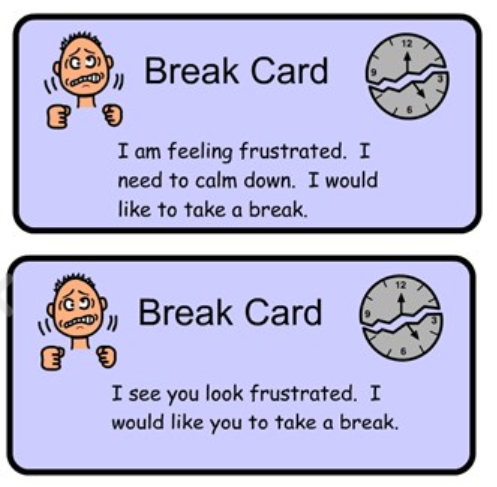 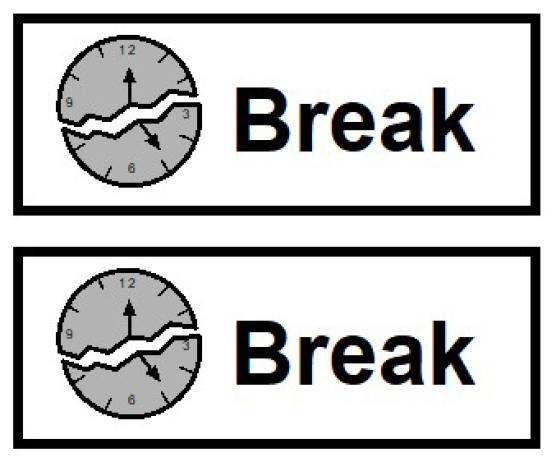 